YEAR 12YEAR 12Summer 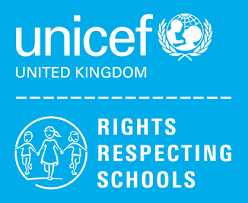 Rights of the ChildArticle 29 (goals of education) Education must develop every child’s personality, talents and abilities to the full. It must encourage the child’s respect for human rights, as well as respect for their parents, their own and other cultures, and the environment.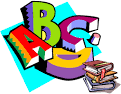 EnglishFunctional Skills Level 1 –Exam skills and revision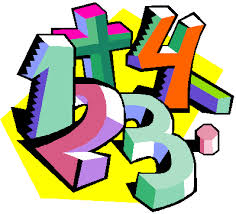 MathsEntry 3 Maths Skills – Shape and Space skills, coursework completion Level 1 Maths Skills -  Perimeter & Area, Data Calculations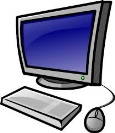 Computing/ICTY12 L – WJEC ICT Entry Pathways E3 modules – Spreadsheet Software, Database Software, Using Email, Desktop Publishing Software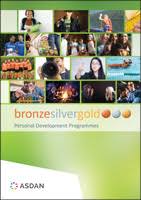 CoPE/ YASDeveloping and demonstrating a range of personal skills by completing a choice of modules from the following:Communication; Citizenship and Community; Sport and Leisure; Independent Living; The Environment; Vocational Preparation; Health and Fitness; Work Related Learning and Enterprise; Science and Technology; International Links; Expressive Arts; Beliefs and Values (RE)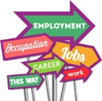 Employability   Entry 3 / Level 1Customer Service/ Gathering Evidence for Portfolio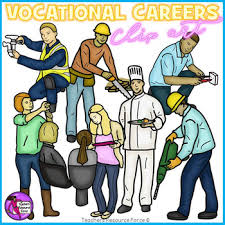 Vocational Core  Level 1 – Researching a Topic / Gathering Evidence for PortfolioEntry 3 – Sports Leader Award / Gathering Evidence for Portfolio  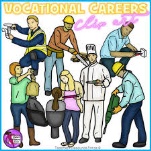 Vocational OptionsEntry 3 / Level 1Students will complete  one vocational area each term from the following: Gardening; Creating a Website; Catering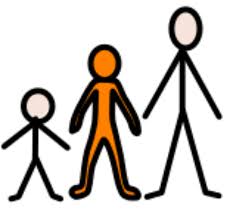 Preparing for AdulthoodVoluntary Work/ Community Work / Work Place Tasters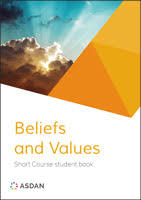 Beliefs and ValuesInspiration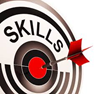 Skills BuilderTeamwork